Monday 18th May Life skills –  look at the worksheet about dangers in the living room and circle the dangers that you see (life skills worksheet). Maths – adding more minibeasts worksheet (Maths Monday worksheet).Reading – read a favourite book or listen to an adult read a book to you. Cooking – look at the star biscuits recipe and follow it to make some biscuits. Tuesday 19th MayMaths – magic spell activity sheet (Maths Tuesday worksheet). English – find out about the Amazon rainforest by using the linkhttps://www.youtube.com/watch?v=9rEBbF6wnSwReading – read a favourite book or listen to an adult read a book to you.Wednesday 20th MayMaths – adding more coins to the pirate’s treasure chest (Maths Wednesday worksheet). English – name the animals that live in a rainforest (English lesson 2 worksheet) and find out about one of the rainforest animals using the PowerPoint and the worksheet (lesson 2 animal fact file worksheet). Reading – read a favourite book or listen to an adult read a book to you.Science – get some objects and see whether they sink or float. Take photos of your work. Thursday 21st MayMaths –  Spring themed maths sheet (Thursday maths worksheet).English – print out the photos of the different rainforest animals and hide them in the house or the garden. Go on a rainforest animals treasure hunt. Reading – read a book to an adult to listen to an adult read a book to youFriday 22nd MayEnglish – use the worksheet (English Lesson 4) to design and colour your own rainforest animal. Make your rainforest animal from junk modelling or play dough. Geography – make a model of a river using the picture as a guide.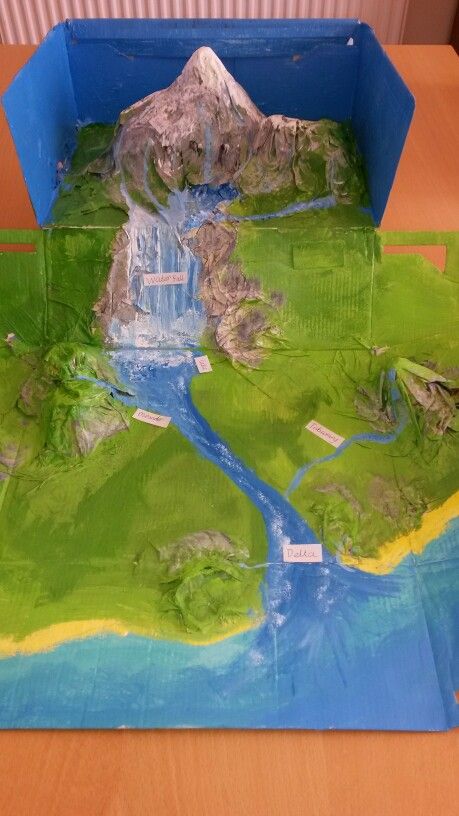 